Уважаемые коллеги!В соответствии с письмом департамента финансов области от 17.10.2018 № Их.33-4356/18, в рамках проекта Минфина России «Содействие повышению уровня финансовой грамотности населения и развитию финансового образования в Российской Федерации» ежегодно с 2014 года проводятся всероссийские информационно-просветительские мероприятия, в том числе «Неделя сбережений для взрослого населения». В текущем году V Всероссийская Неделя сбережений пройдет с 29 октября по 12 ноября 2018 года в связи, с чем Ярославской области АНО «Национальный центр финансовой грамотности» (далее – Центр) предложено принять участие в организации мероприятий для жителей региона. В рамках проводимых мероприятий Недели сбережений будут доступны следующие возможности:- программы повышения финансовой грамотности на рабочих местах для трудовых коллективов;- обширная программа семинаров и консультаций по 16-ти актуальным темам;- реализация комплексной программы «финансовая грамотность онлайн», позволяющей проверить актуальность своих знаний в области финансовой грамотности и восполнить их в случае необходимости;- библиотека полезных материалов, семейный онлайн-квест «Финансовый детектив», прямой эфир «Секреты финансового здоровья» от журнала «Домашний очаг»;- и многое другое.Подробное описание ключевых мероприятий, предлагаемых Центром, приведено в приложении к письму. Проведение Недели сбережений является одним из направлений повышения финансовой грамотности населения, поэтому просим Вас:Принять участие (организовать участие) в предлагаемых Центром мероприятиях либо провести свои мероприятия, в том числе используя материалы, разработанные в рамках проекта Минфина.Организовать работу в данном направлении со своими  подведомственными учреждениями в соответствующей сфере. Для участия в Неделе сбережений Вам необходимо завести личный кабинет на сайте «Дружим с финансами», зарегистрировавшись по адресу: http://неделя.вашифинансы.рф/registration/. В личном кабинете доступны материалы, разработанные в рамках проекта Минфина, которые возможно использовать для проведения мероприятий. Оставить заявки на проведение мероприятий с привлечением сторонних спикеров.  Все мероприятия, проводимые  в рамках Недели сбережений вне зависимости от их формы: участие или проведение, необходимо разместить в личном кабинете. С подробной инструкцией работы на сайте можно ознакомиться в личном кабинете.С установочным вэбинаром по планируемым мероприятиям можно ознакомиться по ссылке https://www.youtube.com/watch?v=uVImPXHXb8cОтчет о реализации проведенных мероприятий в Ярославской области будет формироваться исходя из мероприятий, отраженных в календаре на сайте «Дружим с финансами» (https://вашифинансы.рф).Приложения: Программа информационно-просветительских мероприятий Недели сбережений для взрослого населения.Установочная презентация проекта.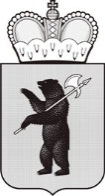 ДЕПАРТАМЕНТПО ФИЗИЧЕСКОЙ КУЛЬТУРЕ,  СПОРТУ И МОЛОДЁЖНОЙ ПОЛИТИКЕ ЯРОСЛАВСКОЙ ОБЛАСТИСвободы ул., д. 62, г. Ярославль, 150014Телефон (4852) 40-01-65Факс (4852) 40-01-66             e-mail: dfksmp@yarregion.ruhttp://yarregion.ru/depts/ddmfsОКПО 00097666, ОГРН 1027600690897,ИНН / КПП 7604010540/ 760401001__________________№______________На №           от           Руководителям органов исполнительной власти муниципальных образований в сфере физической культуры, спорта и молодёжной политикиО Неделе сбереженийС.А. Панчишный(4852) 400-251